Notes – Urinary System                                  					      Name:____________________  Date:__________  Pd:_____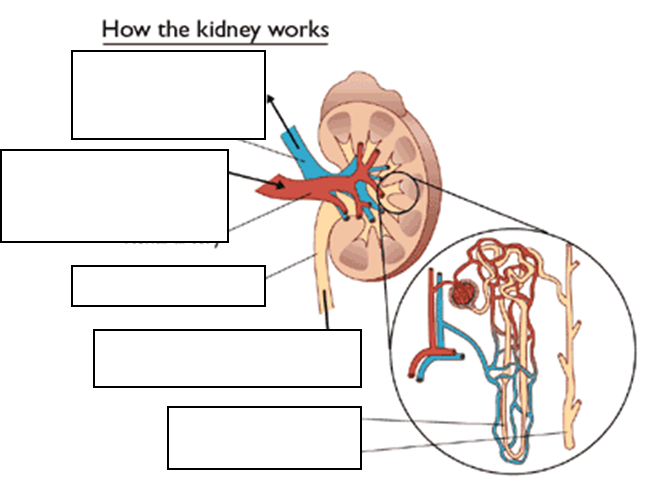 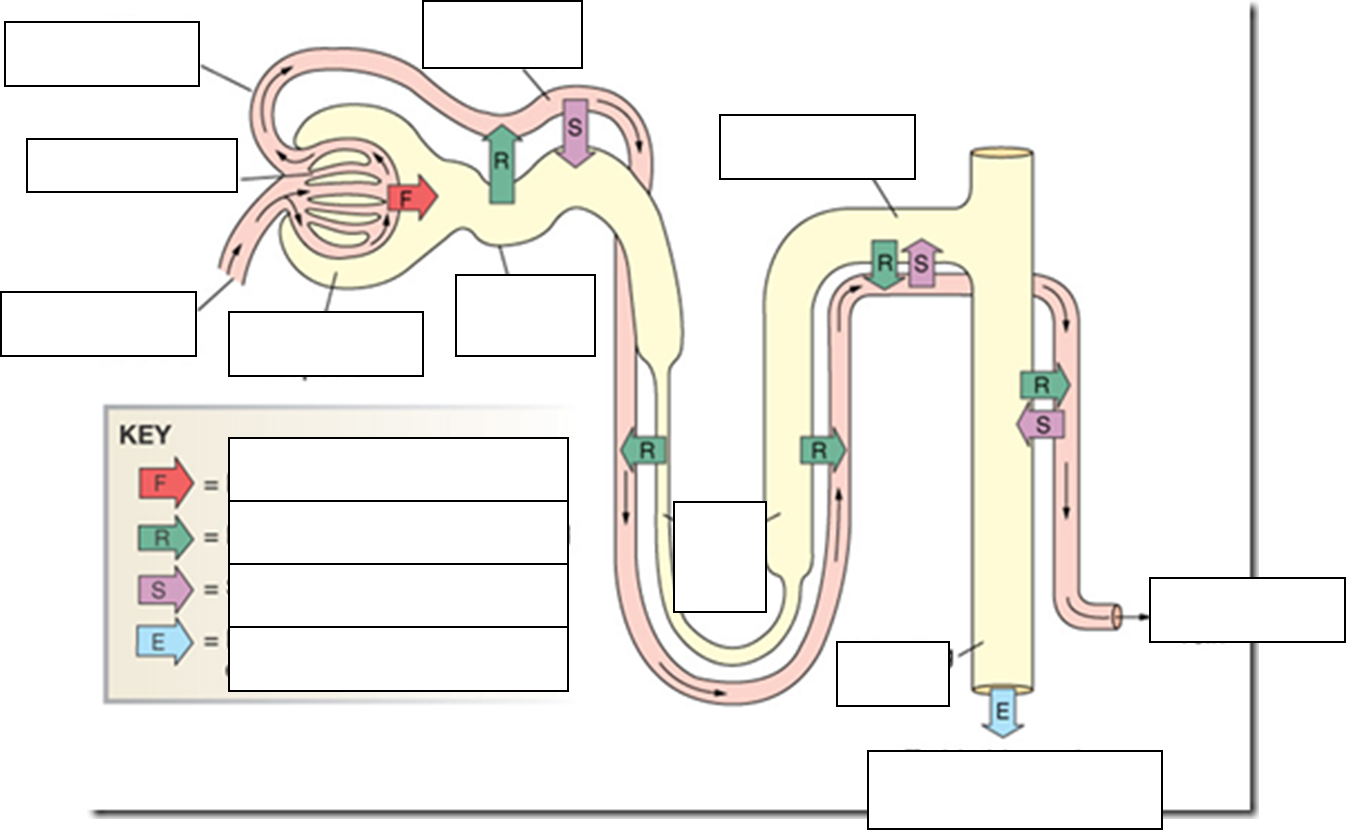 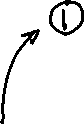 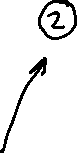 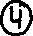 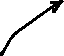 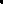 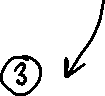 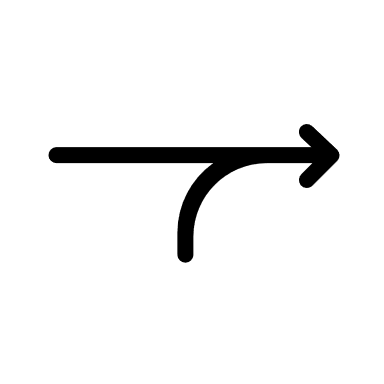 